Кітапхана төлқұжатыБілім беру мекемесінің атауы:  Павлодар  қаласы №1 ЖББ мектебі 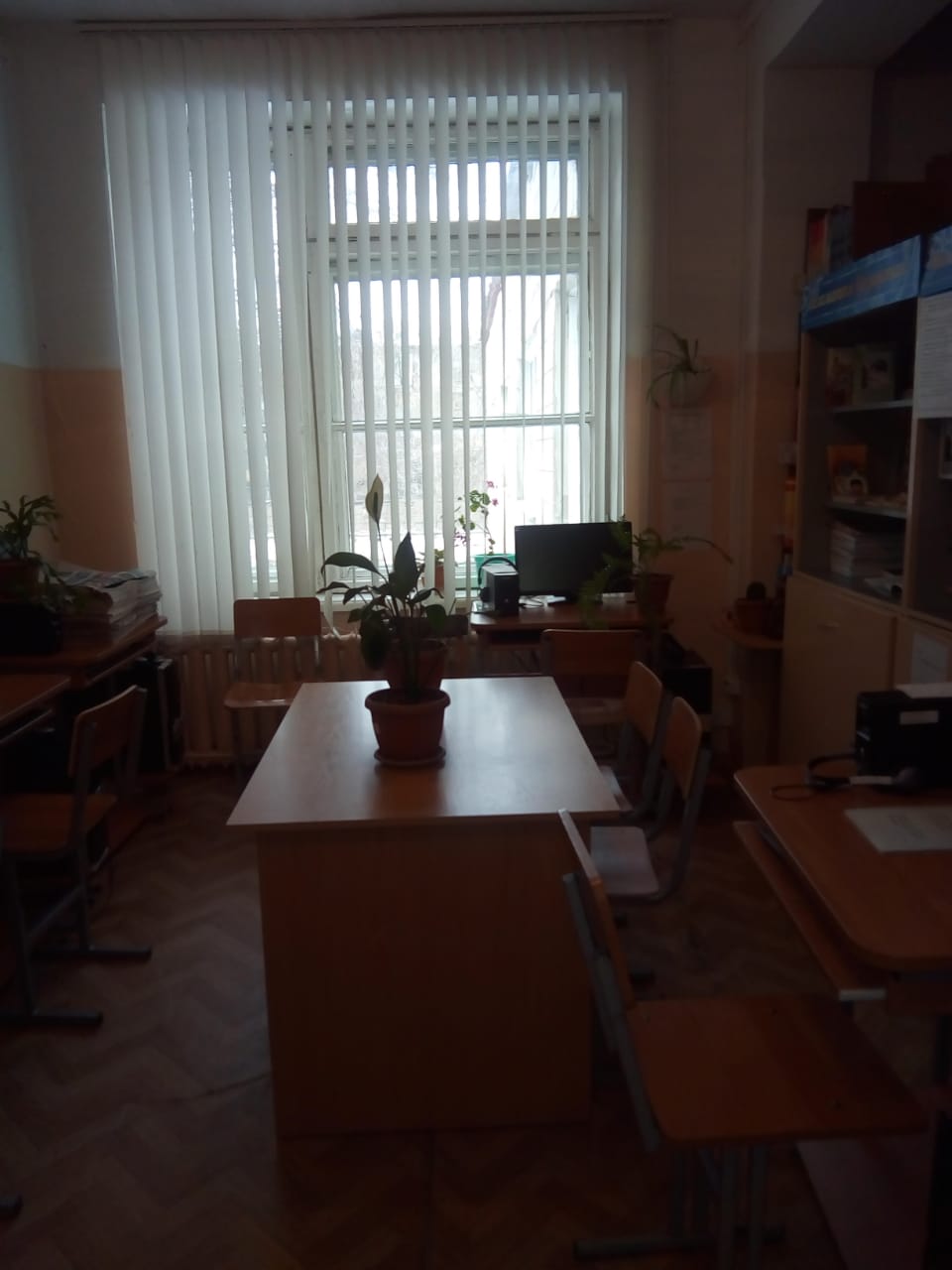 Кітапхананың құрылған жылы: 1974 ж.Пошталық мекен-жайы:  140011. Павлодар қаласы, Суворов көшесі, 3  үйТелефон: 8(7182)54-83-18E- mail: 1skola@mail.ruМектеп директорының аты-жөні: Сыздықов Азамат  ЖанайдаровичКітапхана меңгерушісінің аты- жөні: Касимова Гульнара ХамитовнаМЕКТЕП КІТАПХАНАСЫНЫҢ МАТЕРИАЛДЫҚ- ТЕХНИКАЛЫҚ БАЗАСЫКІТАПХАНА МАМАНДАРЫ ТУРАЛЫ МӘЛІМЕТКітапхана штаты 1,0Білімі: орта арнаулы білім.Еңбек өтілі: 18 жылАталмыш мектептегі еңбек өтілі:1 жылЕңбек ақысын төлеу разряды : G-8Біліктілігін жетілдіру курстары: КІТАПХАНАНЫҢ ЖҰМЫС КЕСТЕСІСағат:  9.00- 16.00Түскі үзіліс : жоқ Демалыс күн : ЖексенбіНОРМАТИВТІ ҚҰЖАТТАРКітапханашының лауазымдық міндеті - барКітапхананы пайдалану ережесі - барКітапхана жұмысының жылдық жоспары- барКітапхана жұмысы туралы жылдық жұмыс есебі– барКІТАПХАНАЛЫҚ ҚҰЖАТТАРКітапхананың кітап қоры туралы есеп кітапшасы – барТүгендеу /инвентар/ кітапшасы- барТүгендеу кітапшасына енбейтін 48 бетке дейінгі кітаптар мен кітапшаларды есепке алу дәптері – барКітапханаға түскен әдеби кітаптардың құжаттарын тіркеу папкасы – барКітаптарды есептен шығару актлерін тіркеу папкасы – барКітап қорын тексеру актсін тіркеу папкасы – барКітапхананың жұмыс күнделігі – барОқулықтар сұраныстарын тіркеу папкасы – барОқулықтардың есеп кітапшасы, картатекасы- барКітапханаға түскен оқулықтардың құжаттарын тіркеу папкасы – барОқулықтарды беру туралы сыныптарға арналған  дәптер – бар1Кітапхананың көлемі58,82Оқу залы, абонеменпен бірге13Сақтау қоймасы14Оқу залындағы орындар саны8р/сҚұрал-жабдықтар атыСаны1Компьютер FUjITSU2Монитор63Системный блок64Клавиатура65Наушник66Фильтр107Тінтуір68Басып шығарғыщ19Компьютерлік столдар610Стол -Парта111 орындық1012Кітап сөрелері1013Көрмеге арналған кітап сөрелері214Катологтар салатын115Тумбочка116Өртке қарсы117Жылу құбырлары119Лампа5р/сТақырыбыӨткен  жылыӨткен жері1«Мектеп кітапханасы мен мұражайының байланысы туралы» мектеп кітапханашыларының әдістемелік тәжірибе алмасу семинары2018«Өрлеу» біліктілікті арттыру ұлттық орталығы»  Павлодар қ.2  Мектеп кітапханашыларына арналған «Оқушылар мен педагогтерге кітапханалық – ақпараттық қызмет көрсету. Кітапхана құжаттамасын жүргізу» бойынша облыстық семинар2018 жыл 22 ақпан«М.М.Катаев атындағы Оқушылар сарайы» Павлодар қ.3   Облыстық мектеп кітапханашыларының әдістемелік семинары шеңберінде           «Современные аспекты в работе  школьной библиотеки» қысқа мерзімді біліктілікті арттыру курсы 2018 жыл 20-22  маусым« ПГПУ» 